Муниципальное   дошкольное образовательное  учреждение«Детский сад №122 комбинированного вида»Конспект контрольно-учетного занятия  «ДОМ »(старшая группа)Воспитатель:Сидорова Е.Л.г. Саранск, 2022 г.Задачи: закреплять умение диалогической и полилогической речи; формировать навык охотно вступать в речевое общение с окружающими;развивать умение задавать вопросы, отвечать на вопросы; слушать ответы товарищей; участвовать в коллективном разговоре, поддерживать общую беседу;развивать глазомер и упражнять в расположении предметов по возрастанию и убыванию;закреплять знания о геометрических фигурах и сенсорных эталонах;продолжать осваивать умения устанавливать соответствия между количеством предметов и цифрой;упражнять в решении логических задач;упражнять в различении количественного и порядкового счета;учить правильно, использовать суффиксы и приставки при словообразовании для выражения отношений между объектами;закреплять знания  термина «слово», «звук», правильно их понимать и использовать; а) самостоятельно произносить слова, интонационно подчеркивая в них нужные звуки;б) различать на слух гласные и согласные звуки, твердые и мягкие согласные;в) определять место звука в слове (первый, последний, в середине);Виды деятельности:  познавательно- исследовательская, двигательная, игровая, продуктивная, коммуникативная.Методические приемы: игровая обучающая ситуация; рассматривание иллюстраций,рассказы детей,загадывание и отгадывание загадок; чтение стихотворения,самостоятельная творческая выработка решений детей, повышение степени мотивации и эмоциональности детей,    использование эвристических приемов – метод обучения путем наводящих вопросов, способствующий развитию находчивости, активности; использование поисковых вопросов; использование приемов сравнения;  Оборудование: фотографии города Саранска, картинки домов с разным количеством этажей, картинки  строительных профессий, иллюстрации к задачам,макет дома и наклейки с различной мебелью , игрушками, предметами интерьера, космическая музыка.Предварительная работа:  , решение логических задач, индивидуальные беседы с детьми о городе Саранске, строении дома,   заучивание загадок и стихов , разучивание физкультминуток, отработка навыков аппликации в самостоятельной деятельности, изготовление макета домика, проигрывание различных игровых ситуаций с игрушками – «настольный театр».Последовательность образовательной деятельности.Воспитатель: Ребята, давайте поздороваемся с гостями, улыбнемся им и поприветствуем:Здравствуй, солнце золотое,Здравствуй, небо голубое,Здравствуй, вольный ветерок,Здравствуй, маленький дубок,Мы живем в родном краю,Всех я вас приветствую!Воспитатель: Сегодня у нас необычное занятие. Я хочу пригласить вас в космическое путешествие. Давайте представим, что мы находимся на космическом корабле, закройте глаза, сядьте удобнее, начинаем отсчет: 10,9,8,7,6,5, 4, 3, 2, 1…пуск.Звучит космическая музыка.Воспитатель: Мы поднимаемся высоко в небо и любуемся нашей прекрасной планетой. Кто знает, как называется наша планета? (ответы детей).  Находясь высоко над землей, мы видим и моря, и леса, и горы, и города. Но больше всего нам хочется увидеть наш родной город. Ребята, как называется наш город? (ответы детей). Педагог выставляет иллюстрации видов города.2.Воспитатель: Красив Саранск зимой и летом.Красив особой красотой.И мало просто быть поэтом,Чтоб описать его устрой.Вот храм златится куполами,На солнце звонницы блестят.Вот ели стройными рядамиНа главной площади стоят.Вот Ушаков стоит в граните,Чьё имя носит главный храм.Вот Никон-патриарх, глядите,Судьбу свою расскажет вам.И там, на площади на главнойСемью вы встретите всегда.Вот малыши, вот папа с мамойИм вместе не страшна беда.Спуститесь в парк, и там найдётеПокой, уют и тишину.Под сенью клёнов отдохнёте.И не во сне, а наяву.И в жаркий день фонтанов брызгиВас охладить всегда спешат.Повсюду радостные визги!Фонтаны детворой кишат!Красив Саранск и величавенСвоею чудной красотой!Но для меня важней, ребята,Что этот город мне родной.    Дети, если мы пролетаем над городом , то что мы видим ? Ответы детей (улицы, дома, машины, людей)3.Отгадайте загадку:В нем живет моя родня,Мне без нее не жить ни дня.В него стремлюсь всегда и всюду,К нему дорогу не забуду.Я без него дышу с трудом,Мой кров, родимый, тёплый … (дом).-Дети , а сколько звуков в слове д-о-м. (ответы детей), -Какой звук первый, второй? Правильно, молодцы.- А какие слова  начинаются со звука «д»?Воспитатель: У каждого человека на Земле есть место, где он родился. Здесь впервые он увидел мамины глаза и улыбку, ласковые лучи солнца, зеленую траву, голубое небо. Это место называется - Малая Родина! Малая Родина- это место, где живут близкие и дорогие нам люди. Малая Родина-это ваш дом, в котором вы живете, где стоит наш детский сад. Давайте вернемся в наш детский сад и поиграем. ( Прилетают в детский сад под музыку)4. Дома в городе бывают разные: 4-х, 5-ти, 9-этажные; с магазинами или другими учреждениями внизу и без них; кирпичные и панельные. (Рассматривание изображений разных домов). -Воспитатель предлагает пересчитать этажи в домах.-Вспомните, сколько этажей в вашем доме? -На каком этаже вы живёте?-Как называется улица и какой номер дома, в котором вы живёте?-Какого цвета ваш дом?-Из чего он построен?-Что красивого вашем доме?-Что находится во дворе дома? (Игровое оборудование, зеленые насаждения).-Как вы бережёте свой дом? Двор? Любите ли вы свой дом? За что?5.Игра «Конструируем мой дом» (по образу)Воспитатель предлагает детям поработать в парах. Выдает им конверты в которых лежит образец и набор геометрических фигур. Дети должны сделать дом по образцу. Когда работа закончена воспитатель предлагает разместить номера на дома.-Номер один будет дом с красной крышей.Номер три имеет три окна, и т.д.После окончания нумерации ребенок считает все дома по порядку.         Воспитатель: Для того чтобы выстроить дом, потрудилось много людей.Они старались выстроить такой дом, который бы нравился людям.6. Игра «Назови профессию»Давайте вспомним, люди каких профессий строят дома?– работает на экскаваторе, роет котлован под будущее здание (Экскаваторщик)– проектирует здание, делает чертеж здания (Архитектор)– работает на кране, поднимает и доставляет тяжелые части дома: кирпичи, панели, рамы (Крановщик)– кладет стены здания, укладывает кирпичи (Каменщик)– кроет крышу здания (Кровельщик)– штукатурит стены (Штукатур)– красит стены, потолок, рамы, пол, двери ( Маляр)– вставляет стекла (Стекольщик).Вывод:  Вот как много людей заняты в этом не просто деле – строительстве нового дома! И это неспроста, дом должен быть прочным, красивым, современным, в нём должно быть комфортно!7. Воспитатель: Предлагаю вам  решить несколько задач. Решение задач с опорой на наглядность ( 4 задачи ,  с опорой на картинку)-Молодцы! Быстро и правильно отвечали!- Как вы думаете, какими качествами должны обладать строители?  (Они должны быть, трудолюбивыми, должны постоянно повышать своё профессиональное мастерство, обладать желанием делать нужное людям дело, физически крепкими).- Давайте и мы с вами потренируемся, чтобы стать такими же,  как строители.  8.Физминутка:  Строим, строим новый дом,Молоточком мы стучимСправа – тук! (дети стучат кулачками справа)И  слева – тук! (дети стучат кулачками слева)Впереди – тук- тук, тук- тук! (дети стучат кулачками  впереди)Мы построим новый дом.Будет в нём фундамент крепкий, (дети приседают и показывают руками)Окна встроим, (дети показывают руками воображаемые окна)Двери вставим (дети показывают руками воображаемые  двери)Посчитаем этажи. (дети считают до 10, подтягиваясь на носочках)9. Воспитатель:В каждом доме много квартир, и все они разные. Сколько комнат в вашей квартире?Какие это комнаты. (Для чего нужна каждая из них) .Сегодня мы с вами поиграем в интересную игру. У меня есть макет дома. Сколько в нем этажей? А сколько комнат?  Но в доме чего-то не хватает. Где-то нет мебели, где-то не хватает предметов украшения. Мы будем наклеивать эти предметы и  по правилам нашей игры обязательно называть этот предмет. Дети под руководством педагога наклеивают мебель, игрушки, предметы интерьера.Воспитатель: Дети, мы сейчас с вами не просто играли, а стали настоящими дизайнерами. Эту профессию мы не изучали и сегодня познакомились с ней первый раз, по моему у вас очень хорошо получилось!Воспитатель интересуется впечатлениями детей от деятельности : что запомнилось, что больше понравилось делать, что узнали нового? 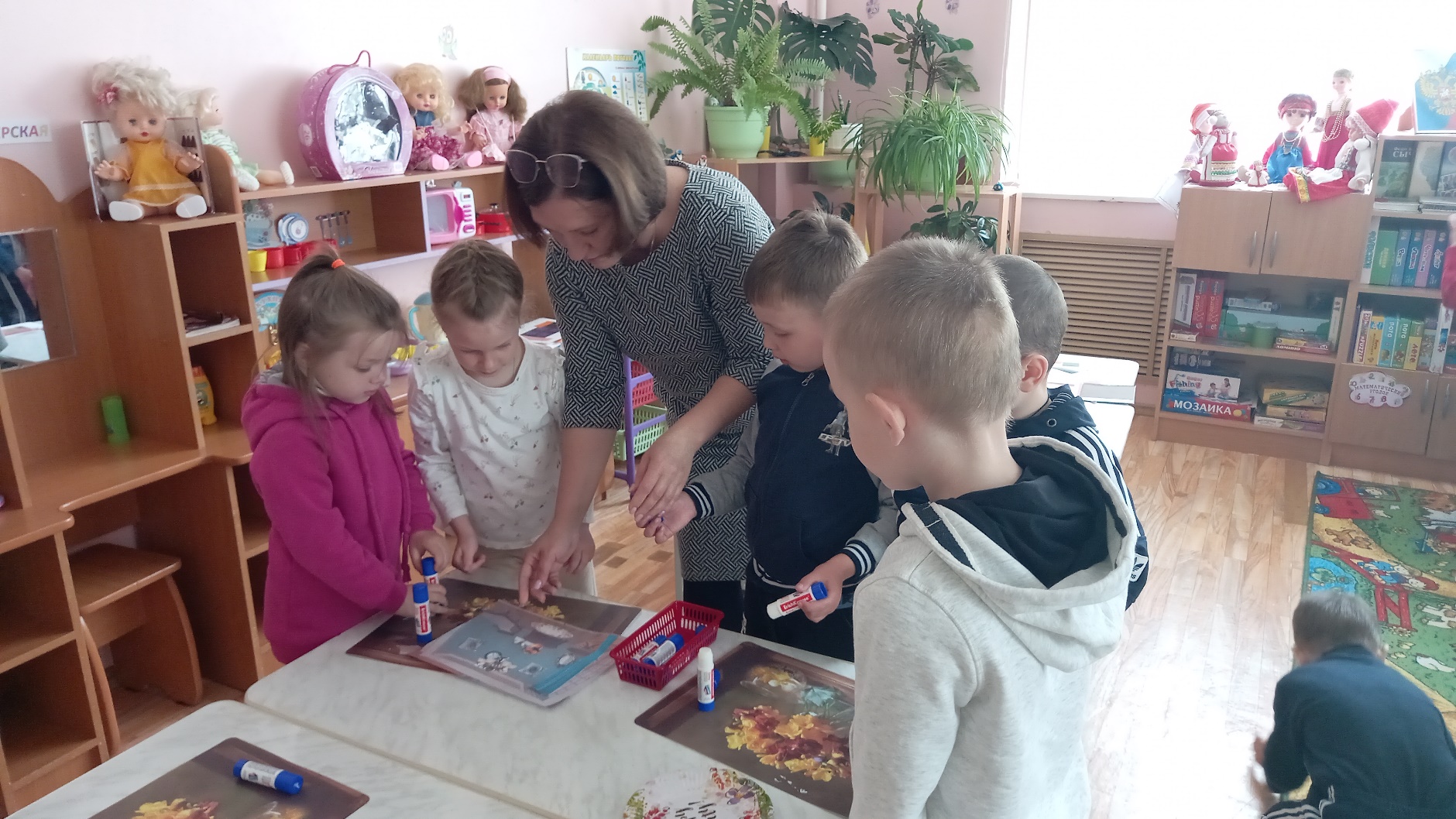 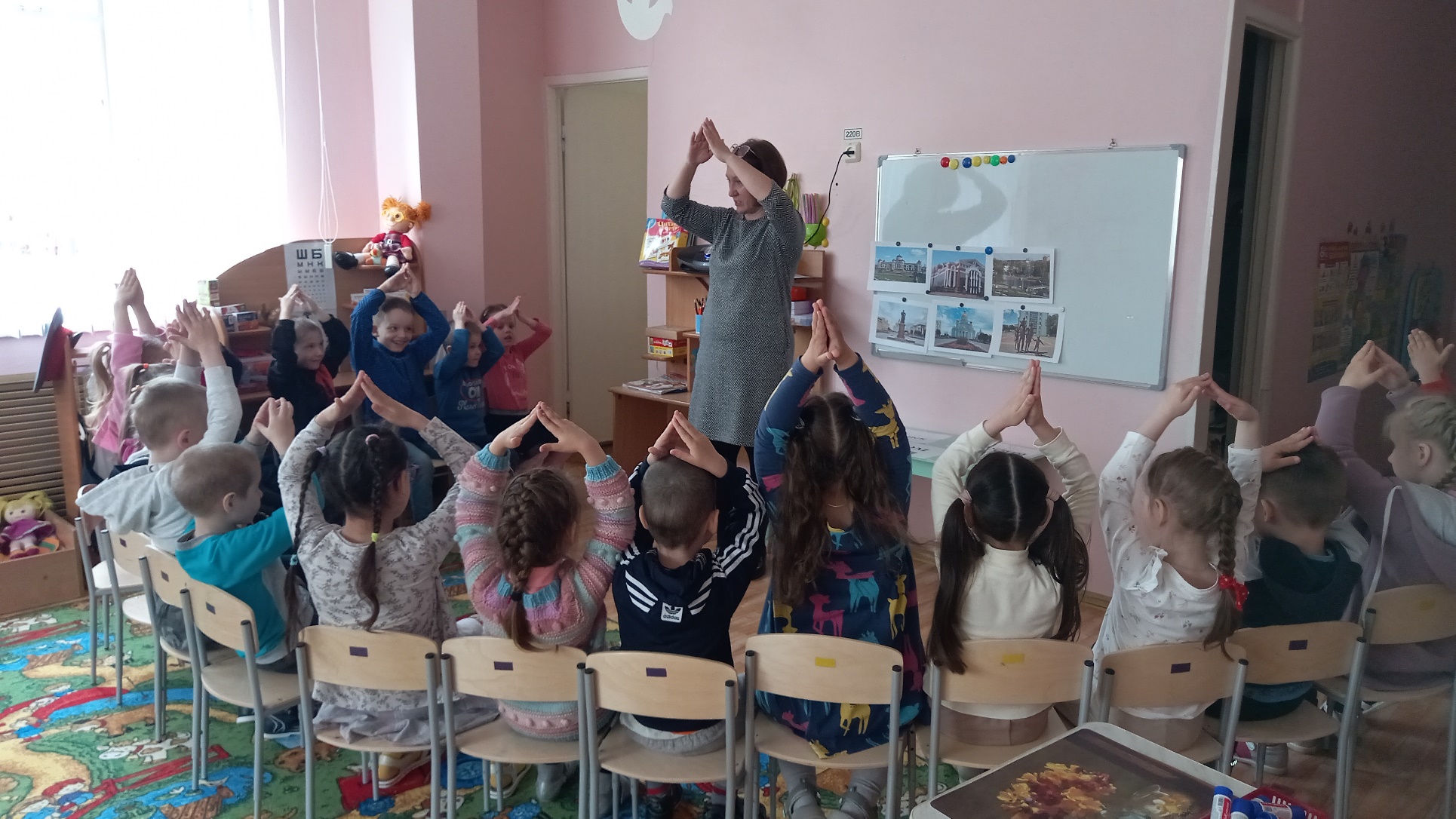 